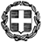                                                                                                                       ΑΔΑ: 68ΠΥ4653ΠΣ-ΚΞ4                           -----                                                                    ΠΡΟΣ: 1) Περιφερειακούς Δ/ντές Εκπ/σης                                                                                 2) Διευθυντές Διευθύνσεων Δ.Ε.                                                                                  3) Διευθυντές Ημερησίων Γεν. Λυκείων                                                                                           (δια των Διευθύνσεων Δ.Ε.)                                                                                4) Διευθυντές Ημερησίων & Εσπερινών ΕΠΑΛ                                                                                                                                                                                                                                                                                (δια των Διευθύνσεων Δ.Ε.)                                                                    ΚΟΙΝ:  Υπουργείο Εθνικής Άμυνας, Γενικό Επιτελείο                                                                               Β΄ Κλάδος/Β2 (ΔΕΚΠ), Τμήμα Εθν. Στρ. Εκπ/σης                                                                                Μεσογείων 227-229, Τ.Κ. 156 61 – ΑθήναΘέμα: Προθεσμία υποβολής δικαιολογητικών για τη συμμετοχή υποψηφίων στις προκαταρκτικές εξετάσεις των Στρατιωτικών Σχολών ακαδημαϊκού έτους 2018-2019.Σχετ.: Η με αριθμ. πρωτ. Φ.337/101/302444/Σ.2391/13/23-04-2018 εγκύκλιος ΓΕΕΘΑ (ΑΔΑ: ΩΥ1Ω6-ΧΚ4).            Σας γνωρίζουμε ότι αναρτήθηκε στο διαδίκτυο στην ιστοσελίδα του ΓΕΕΘΑ: www.geetha.mil.gr η εγκύκλιος προκήρυξης διαγωνισμού επιλογής σπουδαστών για το 1ο έτος των ΑΣΕΙ & ΑΣΣΥ ακαδημαϊκού έτους 2018-2019. Σύμφωνα με ενημέρωση του Υπουργείου Εθνικής Άμυνας (ΥΠΕΘΑ), η εγκύκλιος δεν θα διακινηθεί σε έντυπη μορφή και επομένως οι υποψήφιοι θα πρέπει να ενημερωθούν από το διαδίκτυο σχετικά με τον τρόπο υποβολής της Αίτησης – Υπεύθυνης Δήλωσης, τα δικαιολογητικά και τις ημερομηνίες υποβολής τους. Στην ως άνω ιστοσελίδα θα υπάρχει ενημέρωση σχετική με θέματα της προκήρυξης όπως η διαδικασία συμπλήρωσης της  Αίτησης – Υπεύθυνης Δήλωσης που θα γίνεται αποκλειστικά στην ιστοσελίδα του ΓΕΕΘΑ και λοιπά.          Η προθεσμία υποβολής των δικαιολογητικών λήγει στις 10 Μαΐου 2018 (σφραγίδα ταχυδρομείου).           Παρακαλούμε η ανακοίνωση αυτή να αποσταλεί στις οικείες Περιφέρειες προς ανάρτηση στον αντίστοιχο πίνακα ανακοινώσεων και να αναρτηθεί στον πίνακα ανακοινώσεων των Διευθύνσεων Δ.Ε. καθώς και των Λυκείων, προκειμένου να ενημερωθούν οι μαθητές και οι απόφοιτοι που ενδιαφέρονται για εισαγωγή στις Στρατιωτικές Σχολές και να καταθέσουν έγκαιρα τα δικαιολογητικά τους. Εφιστούμε την προσοχή στους Διευθυντές των Λυκείων ώστε να ενημερώσουν άμεσα τους υποψηφίους σχετικά με την προκήρυξη.         Για περισσότερες πληροφορίες οι ενδιαφερόμενοι μπορούν να επικοινωνούν στα τηλέφωνα των Σχολών που αναφέρονται στην προκήρυξη και είναι τα εξής:α. Στρατιωτική Σχολή Ευελπίδων, Τμήμα Εισιτηρίων Εξετάσεων, Βάρη Αττικής ΒΣΤ 902, Τηλ. : Τηλεφ. Κέντρο 210 8904000, Τμήμα Εισαγ. Εξετ. 2108904127 - 4026, 210-8970223, FΑΧ 210 8970232.β. Γενικό Επιτελείο Ναυτικού, Λεωφόρος Μεσογείων 229 (ΤΓΝ 1040), ΤΚ 15561, Χολαργός, Αθήνα, τηλ. ΓΕΝ 210 6551154, 210 6551155 (πληροφορίες στη Σχολή Ναυτικών Δοκίμων τηλ 210 4581337, FAX 2104581397).γ. Διοίκηση Αεροπορικής Εκπαιδεύσεως (ΔΑΕ/Β1), ΑΒ Δεκέλειας, Αχαρναί Αττικής (Τατόι) ΤΓΑ 1010, τηλ. 210 8192132, 210-8192133 και FΑΧ: 2102466694.δ. Στρατιωτική Σχολή Αξιωματικών Σωμάτων – Πλήθωνος Γεμιστού 2, Θεσσαλονίκη Τ.Κ. 54638, τηλ. 2310 962177 – 962112 – 962191.ε. Σχολή Μονίμων Υπαξιωματικών, Τρίκαλα Τ.Κ. 42132 τηλ. 24310-38635, 24310-38637, 24310-39632.                                                                                                                            Η ΠΡΟΙΣΤΑΜΕΝΗ ΔΙΕΥΘΥΝΣΗΣ                                                                                                                                      ΧΡΙΣΤΙΝΑ ΠΑΤΡΟΥΕΣΩΤΕΡΙΚΗ ΔΙΑΝΟΜΗ:                                                                                                1) Γραφ. κ.κ. Υπουργού, Γεν. Γραμματέα2) Γεν. Δ/νση Στρατηγ. Σχεδιασμού, Προγραμμ. και Ηλ. Διακυβέρνησης 3) Δ/νση Εξετάσεων και Πιστοποιήσεων - Τμήμα Α΄, Β΄                                                          